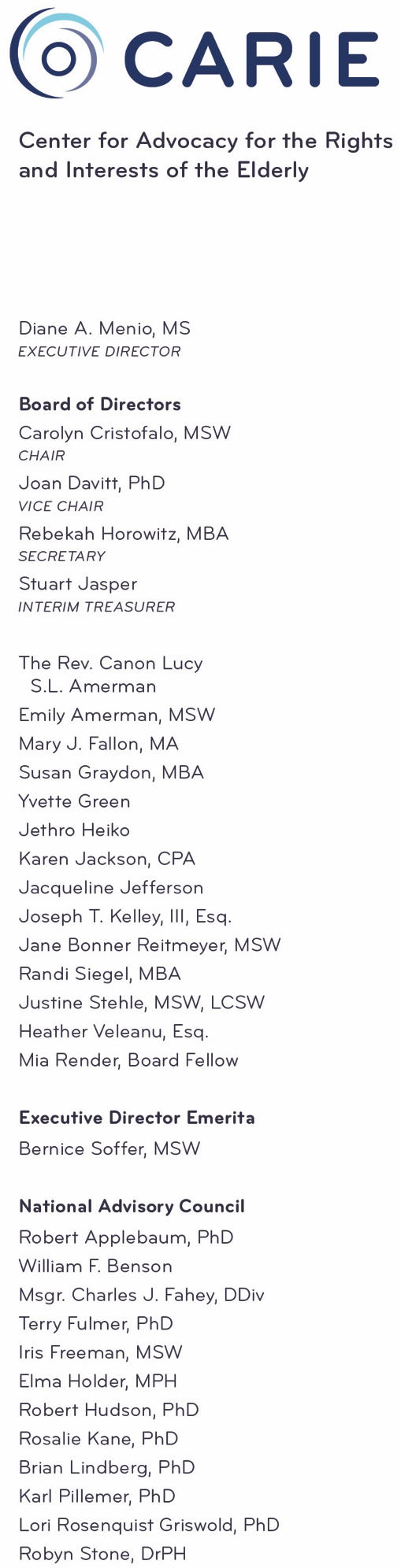 Education/Training:Present seminars and workshops for older adults, caregivers, and professionals.  Assist in the development of educational brochures, materials, and public service announcements (PSAs).Provide support for webinar development and management. Other:Review literature and articles on a regular basis to stay current on long term care issues.Attend staff meetings, appropriate community meetings and training.Help update website and social media.Other related duties as assigned.Educational Requirements:Master’s degree in social work, public health, or other related field and at least three years related experience.  Bachelors’ degree with additional experience may be considered.Experience/Skill Requirements:Experience in and/or knowledge of aging policy, resources for older persons and their caregivers, and the long-term care system.Experience in negotiating or resolving problems.Excellent verbal and written communication skills.Public speaking/training expertise.Required Screening:Criminal background checkProfessional referencesPhysical and Mental Demands:Must work well under pressure and be creative and analytical.  Will be expected to operate office equipment including but not limited to computer, telephone, fax, copier; move freely around the office; sit or stand at a desk and telephone for long periods of time; communicate in person, and over the telephone, with individuals and groups.  This position may require occasional work outside of normal office hours and includes travel locally and in Pennsylvania.  Some lifting of 10-20 pounds may be necessary.Salary:	Competitive salary, excellent benefits.Please mail, email or fax cover letter, resume and a short writing sample to:	Kathy Cubit	Director of Advocacy Initiatives	2 Penn Center	1500 JFK Blvd, Suite 1500	Philadelphia, PA  19110  	cubit@carie.org No calls please.CARIE is an Equal Opportunity Employer.